LARGE PRINT	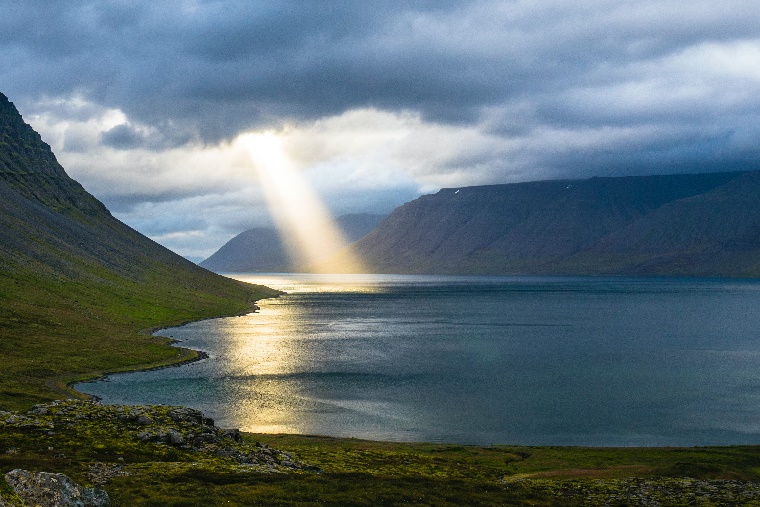 Second Sunday after Epiphany| January 14, 2024*Please stand as you are ableWelcome and AnnouncementsTrinity ChimesPrelude            Variations on the Doxology                arr. S. Tucker                            The Christ Church Ringers*Call to Worship: One:  The voice of God calls to us!  Are we listening?All: Speak, Lord, your servants are listening.One: The Hand of God beckons us!  Are we ready?All: Show us, Lord, your servants are ready.One: The Love of God asks us - are you ready to follow?All: Guide us, Lord, we, your servants, will follow!Adapted from work by Dr. Lisa Hancock*Hymn of Praise 400 Come, Thou Fount of Every Blessing                                                                                                                                                                                                                                   NETTLETON1. Come, thou Fount of every blessing,
tune my heart to sing thy grace;
streams of mercy, never ceasing,
call for songs of loudest praise.
Teach me some melodious sonnet,
sung by flaming tongues above.
Praise the mount! I'm fixed upon it,
mount of thy redeeming love.

2. Here I raise mine Ebenezer;
hither by thy help I'm come;
and I hope, by thy good pleasure,
safely to arrive at home.
Jesus sought me when a stranger,
wandering from the fold of God;
he, to rescue me from danger,
interposed his precious blood.

3. O to grace how great a debtor
daily I'm constrained to be!
Let thy goodness, like a fetter,
bind my wandering heart to thee.
Prone to wander, Lord, I feel it,
prone to leave the God I love;
here's my heart, O take and seal it,
seal it for thy courts above.Opening PrayerInviting God, your Spirit reaches out to us, calling us in surprising ways to come, to listen, to see your love in action.  Speak to us today, move us in our hearing and knowing so that we too may act with love and inviting grace.  Amen.   Responsive Scripture Reading  Psalm 29 UM 761Ascribe to the Lord, O heavenly beings,        ascribe to the Lord glory and strength.Ascribe to the Lord the glory of His name;       Worship the Lord in holy splendor.The voice of the Lord is upon the waters;       the God of glory thunders,       the Lord, upon many waters.The voice of the Lord is powerful        the voice of the Lord is full of majesty.The voice of the Lord breaks the cedars,       the Lord breaks the cedars of Lebanon.The Lord makes Lebanon skip like a calf,       and Sirion like a young wild ox.The voice of the Lord flashes forth flames of fire.The voice of the Lord shakes the wilderness,        the Lord shakes the wilderness of Kadesh.The voice of the Lord makes the oaks whirl,      and strips of forests bare;      and in his temple all cry, “Glory!’The Lord sits enthroned over the flood;       the Lord sits enthroned as Ruler for ever.May the Lord give strength to his people!       May the Lord bless his people with peace!Music of Preparation       Jesus and His Love                                                                              arr. B. Tucker                                      The Christ Church RingersScripture Lesson              1 Samuel 3:1-10Sermon 	Here I Am!Music of Response   Prayers of the PeoplePrayer of ConfessionEternal God, in every age and time, with each generation you call us to justice, mercy, grace, and inclusion.  You teach us forgiveness and remind us that all people, in every place, are made in your image.  But still, we turn away, we find reasons to exclude one another, to give into anger and hate, to choose vengeance, and see difference as a threat.   Remind us that your love has no limits, no boundaries, it sees all people as your children, beloved and embraced.  And so teach us to be likewise.  Amen.Pastor:  Hear the Good News, Christ is among us renewing us for life with love.  In the name of Christ, you are forgiven!People: In the name of Christ you are forgiven!All: Glory to God, Amen.The Lord’s Prayer:Our Father, who art in heaven, hallowed be thy name. Thy kingdom come, thy will be done, on earth as it is in heaven. Give us this day our daily bread and forgive us our trespasses as we forgive those who trespass against us, and lead us not into temptation, but deliver us from evil, for thine is the kingdom, the power, and the glory, forever, Amen.*Passing of the PeaceInvitation to OfferingOffertory         *Doxology	                                                    LASST UNS EFREUNPraise God, from whom all blessings flow;Praise God, all creatures here below. Alleluia!  Alleluia!Praise God, the source of all our gifts!Praise Jesus Christ, whose power uplifts!Praise the Spirit, Holy Spirit, Alleluia!  Alleluia!  Alleluia!*Offertory Prayer*Sending Hymn 593   Here I Am, Lord                                                                                                                  HERE I AM LORD1. I, the Lord of sea and sky, I have heard my people cry.    All who dwell in dark and sin my hand will save.    I who made the stars of night, I will make their darkness bright.    Who will bear my light to them?  Whom shall I send?Refrain     Here I am, Lord. Is it I, Lord?      I have heard you calling in the Night.      I will go, Lord, if you lead me.     I will hold your people in my heart.2. I, the Lord of snow and rain, I have borne my people's pain.    I have wept for love of them. They turn away    I will break their hearts of stone, give them hearts for love alone.    I will speak my word to them. Whom shall I send?Refrain3. I, the Lord of wind and flame, I will tend the poor and lame,    I will set a feast for them. My hand will save.    Finest bread I will provide till their hearts be satisfied.    I will give my life to them. Whom shall I send?RefrainBenedictionMay the Lord bless you and keep you.  May the Lord make his face to shine upon you and be gracious unto you.  May the Lord lift up his countenance upon you and give you peace, Amen!Postlude          God of Grace                                      Paul ManzThank you to all of the volunteers and staff who made this service possible!Liturgist: Michael EdwardsStephen Minister: Carol SwangoONE LICENSE A-738133 | CCLI #12393 | Perform Music #662 | CVLI #03793174“Come, Thou Fount of Every Blessing”Words: Robert Robinson, 1758 (1 Sam 7:12)“Here I Am, Lord”Words: Dan Schutte, 1981 (Is. 6:8)If you have any questions, please call the office: 520.327.1116 or send us an e-mail: office@ccumtucson.org.Staff contact information (Only staff with church emails are listed)John Neve - Bell Choir Directorjohn@ccumtucson.orgJanet Tolman – Organist janet@ccumtucson.orgSinamar Respicio – Choir Directorchoir@ccumtucson.orgMary Beth Buttler – Communicationscommunications@ccumtucson.org Candi Eppley – Office Administrator office@ccumtucson.orgRev. Beth Rambikurpastor@ccumtucson.orgNotes